INDICAÇÃO Nº           / 2020Assunto: Solicita execução de calçada na Estrada Municipal Benedito Antonio Regagnin.Senhor Presidente,INDICO ao Sr. Prefeito Municipal, nos termos do Regimento Interno desta Casa de Leis, que se digne V. Ex.ª determinar à Secretaria de Obras e Serviços Públicos a execução de calçada na Estrada Municipal Benedito Antonio Regagnin, no entorno do ponto de ônibus, localizado em frente ao n.º 1303.A presente solicitação visa atender aos pedidos de usuários da referida via pública que a utilizam.SALA DAS SESSÕES, 04 de outubro de 2020.LEILA BEDANIVereadora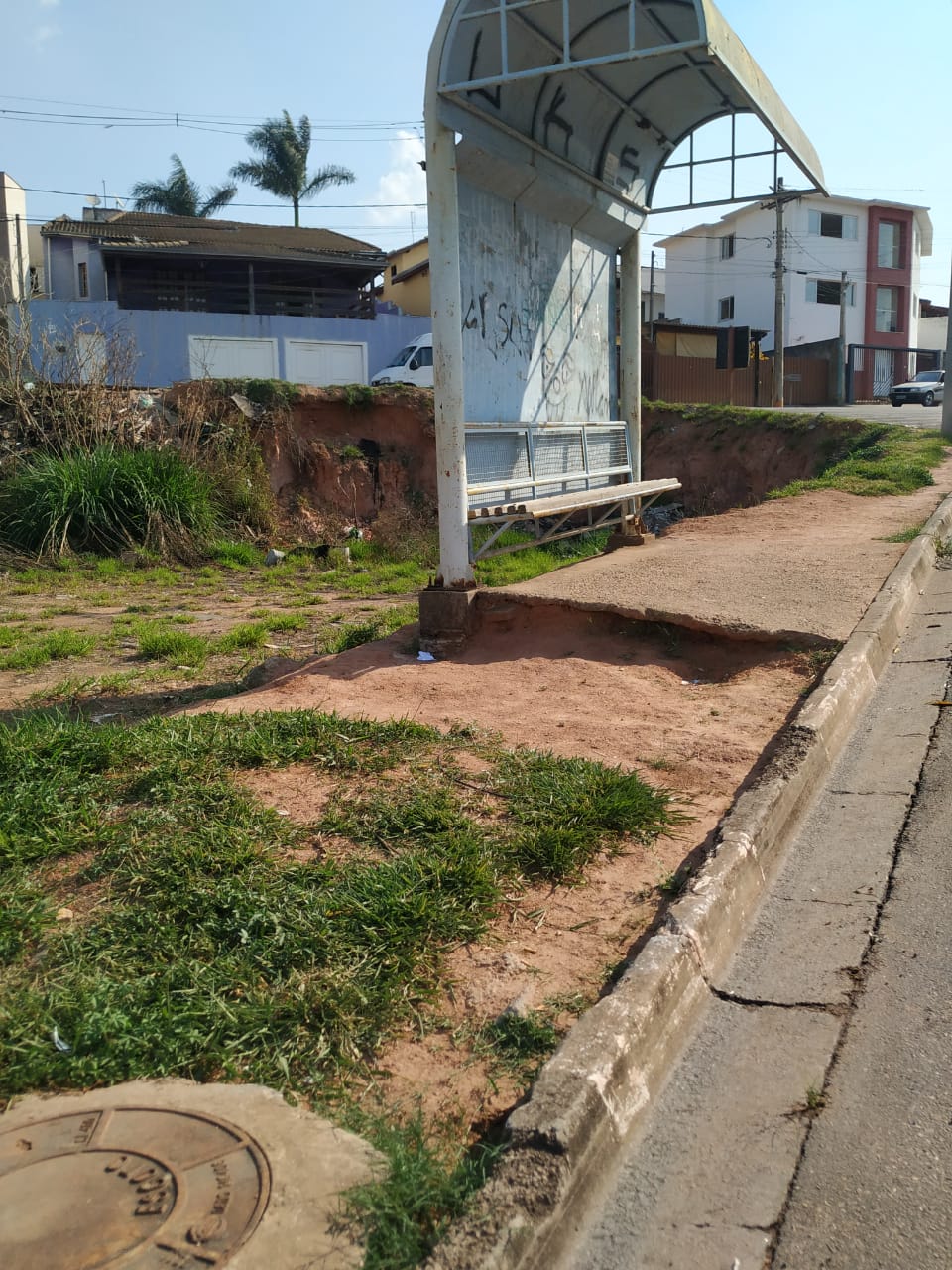 